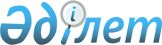 О внесении изменений и дополнений в решение маслихата района имени Габита Мусрепова от 21 декабря 2011 года N 32-1 "О районном бюджете на 2012-2014 годы"
					
			Утративший силу
			
			
		
					Решение маслихата района имени Габита Мусрепова Северо-Казахстанской области от 6 марта 2012 года N 2-1. Зарегистрировано Департаментом юстиции Северо-Казахстанской области 29 марта 2012 года N 13-5-145. Утратило силу - решением маслихата района Габита Мусрепова Северо-Казахстанской области от 20 декабря 2012 года N 10-7

      Сноска. Утратило силу - решением маслихата района Габита Мусрепова Северо-Казахстанской области от 20.12.2012 N 10-7 (вводится в действие с 01.01.2013)      В соответствии с пунктом 5 статьи 109 Бюджетного кодекса Республики Казахстан от 4 декабря 2008 года № 95-IV, статьей 6 Закона Республики Казахстан «О местном государственном управлении и самоуправлении в Республике Казахстан» от 23 января 2001 года № 148, районный маслихат РЕШИЛ:



      1. Внести в решение сессии маслихата района имени Габита Мусрепова от 21 декабря 2011 года № 32-1 «О районном бюджете на 2012-2014 годы» (зарегистрировано в реестре государственной регистрации 12 января 2012 года № 13-5-141, опубликовано в газетах «Есіл өнірі» от 23 января 2012 года, «Новости Приишимья» от 23 января 2012 года) следующие изменения и дополнения:

      пункт 1 изложить в новой редакции: 

      «1) доходы – 3 340 696,1 тысяч тенге, в том числе по:

      налоговым поступлениям – 671 327 тысяч тенге,

      неналоговым поступлениям – 1 688 тысяч тенге,

      поступления от продажи основного капитала – 21 747,1 тысяч тенге,

      поступления трансфертов – 2 645 934 тысячи тенге; 

      2) затраты – 3 330 217,7 тысяч тенге; 

      3) чистое бюджетное кредитование –76 281,2 тысяч тенге, в том числе:

      бюджетные кредиты – 79 010,2 тысяч тенге, 

      погашение бюджетных кредитов – 2 729 тысяч тенге; 

      4) сальдо по операциям с финансовыми активами – 184 тысяч тенге;

      5) дефицит (профицит) бюджета – -65 986,8 тысяч тенге;

      6) финансирование дефицита бюджета (использование профицита) – 65 986,8 тысяч тенге».

      Пункт 7 дополнить подпунктом 12):

      «12) 83 010 тыс.тенге - на строительство жилья и развитие инженерно-коммуникационной инфраструктуры по Программе Занятость – 2020»;

      Пункт 9 дополнить подпунктом 13):

      «13) 6 621 тыс.тенге - на строительство жилья и развитие инженерно-коммуникационной инфраструктуры по Программе Занятость – 2020»;

      Дополнить пунктом 10-1 следующего содержания:

      «10-1. Предусмотреть расходы районного бюджета за счет свободных остатков бюджетных средств, сложившихся на начало финансового года возврат целевых трансфертов неиспользованных в 2011 году, согласно приложению 6»;

      Приложение 1 к указанному решению изложить в новой редакции, согласно приложению 1 к настоящему решению (прилагается).



      2. Настоящее решение вводится в действие с 1 января 2012 года.       Председатель II сессии                     Секретарь

      районного маслихата                        районного маслихата

      К.Бижанов                                  Б. Искакова      СОГЛАСОВАНО      Начальник отдела экономики 

      и бюджетного планирования

      района имени Габита Мусрепова              М. Баймульдина

Приложение 1

к решению сессии районного маслихата

от 6 марта 2012 года № 2-1Приложение 1

к решению сессии районного маслихата

от 21 декабря 2011 года № 32-1 Бюджет района имени Г.Мусрепова на 2012 год

Приложение 2

к решению сессии районного маслихата

от 6 марта 2012 года № 2-1Приложение 5

к решению сессии районного маслихата

от 21 декабря 2011 года № 32-1 ПЕРЕЧЕНЬ

районных бюджетных программ аульных (сельских) округов на 2012 год

Приложение 3

к решению сессии районного маслихата

от 6 марта 2012 года № 2-1Приложение 6

к решению сессии районного маслихата

от 21 декабря 2011 года № 32-1 Расходы районного бюджета за счет свободных остатков бюджетных средств, сложившихся на 1 января 2012 года
					© 2012. РГП на ПХВ «Институт законодательства и правовой информации Республики Казахстан» Министерства юстиции Республики Казахстан
				Ка

те

го

рияКла

ссПод

кла

ссНаименованиеСумма

(тыс.тенге)I. Доходы3 340 696,1100Налоговые поступления671 327112Индивидуальный подоходный налог4 68013Социальный налог387 414131Социальный налог387 414140Налоги на собственность231 761141Налоги на имущество139 808143Земельный налог9 075144Налог на транспортные средства72 128145Единый земельный налог10 750150Внутренние налоги на товары, работы и услуги42 888152Акцизы4 480153Поступления за использование природных и других ресурсов29 980154Сборы за ведения предпринимательской и профессиональной деятельности8 428180Обязательные платежи, взимаемые за совершение юридически значимых действий и (или) выдачу документов уполномоченными на то государственными органами или должностными лицами4 584181Государственная пошлина4 584200Неналоговые поступления1688,0210Доходы от государственной собственности858,0215Доходы от аренды имущества, находящегося в государственной собственности85826Прочие неналоговые поступления830261Прочие неналоговые поступления8303Поступления от продажи основного капитала21 747,133Продажа земли и нематериальных активов21 747,1331Продажа земли21 747,1400Поступления трансфертов2 645 93442Трансферты из вышестоящих органов государственного управления2 645 934Функцион.группаФункцион.группаФункцион.группаФункцион.группаСумма (тыс.тенге)УчреждениеУчреждениеУчреждениеСумма (тыс.тенге)ПрограммаПрограммаСумма (тыс.тенге)НаименованиеСумма (тыс.тенге)2.Затраты3 330 217,701Государственные услуги общего характера292 776,001Представительные, исполнительные и другие органы, выполняющие общие функции государственного управления256 36801112Аппарат маслихата района (города областного значения)11 655001Услуги по обеспечению деятельности маслихата района (города областного значения)11655122Аппарат акима района (города областного значения)66395001Услуги по обеспечению деятельности акима района ( города областного значения)65 471,3003Капитальные расходы государственных органов923,7123Аппарат акима района в городе, города районного значения, поселка, аула (села), аульного (сельского) округа178 318001Услуги по обеспечению деятельности акима района в городе, города районного значения, поселка, аула (села), аульного (сельского) округа177 658022Капитальные расходы государственного органа66001Финансовая деятельность20 19501452Отдел финансов района (города областного значения)20195001Услуги по реализации государственной политики в области исполнения бюджета района(города областного значения) и управления коммунальной собстенностью района (города областного значения)16 071,701452003Проведение оценки имущества в целях налогообложения347,301452004Организация работы по выдаче разовых талонов и обеспечение полноты сбора сумм от реализации разовых талонов576010Приватизация, управление коммунальным имуществом, постприватизационная деятельность и регулирование споров, связанных с этим500018Капитальные расходы государственного органа2 70001Планирование и статистическая деятельность16 21301453Отдел экономики и бюджетного планирования района (города областного значения)16 213001Услуги по реализации государственной политики в области формирования и развития экономической политики, системы государственного планирования и управления района (города областного значения)13 513004Капитальные расходы государственного органа2 70002Оборона10592,002Военные нужды9 59202122Аппарат акима района (города областного значения)9 59202122005Мероприятия в рамках исполнения всеобщей воинской обязанности9 592Организация работы по чрезвычайным ситуациям1 000122Аппарат акима района (города областного значения)1 000006Предупреждение и ликвидация чрезвычайных ситуаций масштаба района (города областного значения)500007Мероприятия по профилактике и тушению степных пожаров районного (городского) масштаба, а так же пожаров в населенных пунктах, в которых не созданы органы государственной противопожарной службы50003Общественный порядок, безопасность, правовая, судебная, уголовно-исполнительная деятельность4054,003Правоохранительная деятельность4 054458Отдел жилищно-коммунального хозяйства, пассажирского транспорта и автомобильных дорог района (города областного значения)4 05403458021Обеспечение безопасности дорожного движения в населенных пунктах4 05404Образование2 343 884,004Дошкольное воспитание и обучение110 63604464Отдел образования района (города областного значения)110 63604464009Обеспечение дошкольного воспитания и обучения110 263021Увеличение размера доплаты за квалификационную категорию воспитателям дошкольных организаций образования за счет трансфертов из республиканского бюджета37304Начальное, основное среднее и общее среднее образование2 190 841464Отдел образования района (города областного значения)2 190 84104464003Общеобразовательное обучение2 098 76104464006Дополнительное образование для детей51 676063Повышение оплаты труда учителям, прошедшим повышение квалификации по учебным программам АОО "Назарбаев интеллектуальные школы" за счет трансфертов из республиканского бюджета1 656064Увеличение размера доплаты за квалификационную категорию учителям школ за счет трансфертов из республиканского бюджета38 74804Прочие услуги в области образования42 407464Отдел образования района (города областного значения)37 40704464001Услуги по реализации государственной политики на местном уровне в области образования 10 70204464005Приобретение и доставка учебников, учебно-методических комплексов для государственных учреждений образования района (города областного значения)12 000015Ежемесячные выплаты денежных средств опекунам (попечителям) на содержание ребенка-сироты (детей-сирот), и ребенка (детей), оставшегося без попечения родителей за счет трансфертов из республиканского бюджета11 505020Обеспечение оборудованием, программным обеспечением детей-инвалидов, обучающихся на дому за счет трансфертов из республиканского бюджета3 200467Отдел строительства района (города областного значения)5 000037Строительство и реконструкция объектов образования5 00006Социальная помощь и социальное обеспечение156 886,006Социальная помощь136 31406451Отдел занятости и социальных программ района (города областного значения)136 31406451002Программа занятости35 09506451005Государственная адресная социальная помощь5 60006451006Оказание жилищной помощи71706451007Социальная помощь отдельным категориям нуждающихся граждан по решениям местных представительных органов23 53906451010Материальное обеспечение детей-инвалидов, воспитывающихся и обучающихся на дому1 26106451014Оказание социальной помощи нуждающимся гражданам на дому40 45206451016Государственные пособия на детей до 18 лет12 70006451017Обеспечение нуждающихся инвалидов обязательными гигиеническими средствами и предоставление услуг специалистами жестового языка, индивидуальными помощниками в соответствии с индивидуальной программой реабилитации инвалида3 455023Обеспечение деятельности центров занятости населения13 49506Прочие услуги в области социальной помощи и социального обеспечения20 572451Отдел занятости и социальных программ района (города областного значения)20 57206451001Услуги по реализации государственной политики на местном уровне в области обеспечения занятости социальных программ для населения20 04806451011Оплата услуг по зачислению, выплате и доставке пособий и других социальных выплат52407Жилищно-коммунальное хозяйство246 510,007Жилищное хозяйство93 42307458Отдел жилищно-коммунального хозяйства, пассажирского транспорта и автомобильных дорог района (города областного значения)2 12907458003Организация сохранения государственного жилищного фонда1 159031Изготовление технических паспортов на объекты кондоминиумов97007467Отдел строительства района (города областного значения)91 29407467003Проектирование, строительство и (или) приобретение жилья государственного коммунального жилищного фонда84307467004Проектирование, развитие, обустройство и (или) приобретение инженерно-коммуникационной инфраструктуры385022Строительство и (или) приобретение жилья и развитие инженерно-коммуникационной инфраструктуры в рамках Программы занятости 202090 06607Коммунальное хозяйство97 987123Аппарат акима района в городе, города районного значения, поселка, аула (села), аульного (сельского) округа1 336014Организация водоснабжения населенных пунктов1 33607467Отдел строительства района (города областного значения)96 651005Развитие коммунального хозяйства23 45607467006Развитие системы водоснабжения и водоотведения73 19507Благоустройство населенных пунктов55 100123Аппарат акима района в городе, города районного значения, поселка, аула (села), аульного (сельского) округа1 734009Обеспечение санитарии населенных пунктов200011Благоустройство и озеленение населенных пунктов1 53407458Отдел жилищно-коммунального хозяйства, пассажирского транспорта и автомобильных дорог района (города областного значения)53 36607458015Освещение улиц в населенных пунктах32 30807458016Обеспечение санитарии населенных пунктов1 79907458017Содержание мест захоронений и захоронение безродных37007458018Благоустройство и озеленение населенных пунктов18 88908Культура, спорт, туризм и информационное пространство141 418,008Деятельность в области культуры87 92308123Аппарат акима района в городе, города районного значения, поселка, аула (села), аульного (сельского) округа62 84608123006Поддержка культурно-досуговой работы на местном уровне62 84608455Отдел культуры и развития языков района (города областного значения)25 07708455003Поддержка культурно-досуговой работы25 07708Спорт7 99108465Отдел физической культуры и спорта района (города областного значения)7 99108465006Проведение спортивных соревнований на районном (города областного значения) уровне3 976007Подготовка и участие членов сборных команд района (города областного значения) по различным видам спорта на областных спортивных соревнованиях4 01508Информационное пространство24 49608455Отдел культуры и развития языков района (города областного значения)16 73208455006Функционирование районных (городских) библиотек15 70108455007Развитие государственного языка и других языков народа Казахстана1 031456Отдел внутренней политики района (города областного значения)7 76408456002Услуги по проведению государственной информационной политики через газеты и журналы 7 764Прочие услуги по организации культуры, спорта, туризма и информационного пространства21 00808455Отдел культуры и развития языков района (города областного значения)6 81808455001Услуги по реализации государственной политики на местном уровне в области развития языков и культуры6 81808456Отдел внутренней политики района (города областного значения)9 00708456001Услуги по реализации государственной политики на местном уровне в области информации, укрепления государственности и формирования социального оптимизма граждан7 807003Реализация мероприятий в сфере молодежной политики20008465Отдел физической культуры и спорта района (города областного значения)5 18308465001Услуги по реализации государственной политики на местном уровне в сфере физической культуры и спорта5 18310Сельское, водное, лесное, рыбное хозяйство, особо охраняемые природные территории, охрана окружающей среды и животного мира, земельные отношения51 359,010Сельское хозяйство27 01610474Отдел сельского хозяйства и ветеринарии района (города областного значения)27 01610462001Услуги по реализации государственной политики на местном уровне в сфере сельского хозяйства и ветеринарии18 27910462099Реализация мер по оказанию социальной поддержки специалистов 8 73710Земельные отношения14 51610463Отдел земельных отношений района (города областного значения)14 51610463001Услуги по реализации государственной политики в области регулирования земельных отношений на территории района (города областного значения)7 439003Земельно-хозяйственное устройство населенных пунктов3 417006Землеустройство, проводимое при установлении границ городов районного значения, районов в городе, поселков аулов (сел), аульных (сельских) округов3 660Прочие услуги в области сельского, водного, лесного, рыбного хозяйства, охраны окружающей среды и земельных отношений9 827474Отдел сельского хозяйства и ветеринарии района (города областного значения)9 827013Проведение противоэпизоотических мероприятий9 82711Промышленность, архитектурная, градостроительная и строительная деятельность7 591,011Архитектурная, градостроительная и строительная деятельность7 59111467Отдел строительства района (города областного значения)7 59111467001Услуги по реализации государственной политики на местном уровне в области строительства7 59112Транспорт и коммуникации34 663,012Автомобильный транспорт34 66312458Отдел жилищно-коммунального хозяйства, пассажирского транспорта и автомобильных дорог района (города областного значения)34 663023Обеспечение функционирования автомобильных дорог34 66313Прочие25 790,0123Аппарат акима района в городе, города районного значения, поселка, аула (села), аульного (сельского) округа5 921040Реализация мероприятий для решения вопросов обустройства аульных(сельских) округов в реализацию мер по содействию экономическому развитию регионов в рамках Программы "Развитие регионов" за счет целевых трансфертов из республиканского бюджета5 92113452Отдел финансов района (города областного значения)2 50013012Резерв местного исполнительного органа района (города областного значения) 2 50013469Отдел предпринимательства района (города областного значения)6 83713454001Услуги по реализации государственной политики на местном уровне в области развития предпринимательства и промышленности 6 703004Капитальные расходы государственных органов13413458Отдел жилищно-коммунального хозяйства, пассажирского транспорта и автомобильных дорог района (города областного значения)10 53213458001Услуги по реализации государственной политики на местном уровне в области жилищно-коммунального хозяйства, пассажирского транспорта и автомобильных дорог 10 53215Трансферты14 694,7452Отдел финансов района (города областного значения)14 694,7006Возврат неиспользованных (недоиспользованных) целевых трансфертов13 123,7024Целевые текущие трансферты в вышестоящие бюджеты в связи с передачей функций государственных органов из нижестоящего уровня государственного управления в вышестоящий1 5713. Чистое бюджетное кредитование76 281,2Бюджетные кредиты79 010,210474Отдел сельского хозяйства и ветеринарии района (города областного значения)72 810,1009Бюджетные кредиты для реализации мер социальной поддержки специалистов72 810,1467Отдел строительства района (города областного значения)6 200,1019Строительство жилья6 200,15Погашение бюджетных кредитов2 7291Погашение бюджетных кредитов2 7291Погашение бюджетных кредитов, выданных из государственного бюджета2 7294. Сальдо по операциям с финансовыми активами184Приобретение финансовых активов18413Прочие18413458Отдел жилищно-коммунального хозяйства, пассажирского транспорта и автомобильных дорог района (города областного значения)184065Формирование или увеличение уставного капитала юридических лиц1845. Дефицит (профицит) бюджета-65 986,86. Финансирование дефицита (использование профицита) бюджета65 986,87Поступление займов72 81001Внутренние государственные займы72 8102Договоры займа72 810Функцион. группаФункцион. группаФункцион. группаФункцион. группаСумма (тыс.тенге)УчреждениеУчреждениеУчреждениеСумма (тыс.тенге)ПрограммаПрограммаСумма (тыс.тенге)НаименованиеСумма (тыс.тенге)16Погашение займов37 729,0452Отдел финансов района (города областного значения)37 729,0008Погашение долга местного исполнительного органа перед вышестоящим бюджетом37 729,0категориякатегориякатегориякатегориясумма (тыс.тенгекласскласскласссумма (тыс.тенгеподклассподкласссумма (тыс.тенгеНаименованиесумма (тыс.тенге8Используемые остатки бюджетных средств30 905,801Остатки бюджетных средств30 905,81Свободные остатки бюджетных средств30 905,8№Наименованиезатраты на

функционирование

аппарата акима

сельского округазатраты на

поддержку

культурно-

досуговой

работы на

местном

уровнеВсего1Андреевский сельский округ102231601118242Бирликский аульный округ725880780653Возвышенский сельский округ7485147089554Гаршинский сельский округ830970690155Дружбинский сельский округ7075190789826Кокалажарский аульный округ898175797387Кырымбетский сельский округ8626123998658Ломоносовский сельский округ7263191891819Нежинский сельский округ942718921131910Новосельский сельский округ954215581110011Новоишимский сельский округ187201872012Рузаевский сельский округ15886301944608013Тахтабродский сельский округ1025414771173114Салкынкольский аульный округ7346609795515Червонный сельский округ78381370920816Чистопольский сельский округ13343130162635917Шоптыкольский сельский округ1142214031282518Шукыркольский сельский округ88146729486Всего17781262596240408категориякатегориякатегориякатегориякатегориясумма

(тыс.

тенге)подклассподклассподклассподкласссумма

(тыс.

тенге)спецификаспецификаспецификасумма

(тыс.

тенге)Наименованиесумма

(тыс.

тенге)8Используемые остатки бюджетных средств30 905,801Остатки бюджетных средств30 905,81Свободные остатки бюджетных средств30 905,8Расходы:Расходы:Расходы:Расходы:Расходы:Расходы:Функциональная группаФункциональная группаФункциональная группаФункциональная группаФункциональная группасумма

(тыс.

тенге)УчреждениеУчреждениеУчреждениеУчреждениесумма

(тыс.

тенге)ПрограммаПрограммаПрограммасумма

(тыс.

тенге)ПодпрограммаПодпрограммасумма

(тыс.

тенге)Наименованиесумма

(тыс.

тенге)01Государственные услуги общего характера2 062,001Представительные, исполнительные и другие органы, выполняющие общие функции государственного управления1 562122Аппарат акима района (города областного значения)1 022,0001Услуги по обеспечению деятельности акима района ( города областного значения)98,3003Капитальные расходы государственных органов923,7123Аппарат акима района в городе, города районного значения, поселка, аула (села), аульного (сельского) округа540001Услуги по обеспечению деятельности акима района в городе, города районного значения, поселка, аула (села), аульного (сельского) округа330022Капитальные расходы государственного органа21001Финансовая деятельность50001452Отдел финансов района (города областного значения)500,0010Приватизация, управление коммунальным имуществом, постприватизационная деятельность и регулирование споров, связанных с этим50004Образование1 324,004Начальное, основное среднее и общее среднее образование1 324464Отдел образования района (города областного значения)1 32404464006Дополнительное образование для детей1 32407Жилищно-коммунальное хозяйство1 32407Жилищное хозяйство3 956,007458Отдел жилищно-коммунального хозяйства, пассажирского транспорта и автомобильных дорог района (города областного значения)2 248031Изготовление технических паспортов на объекты кондоминиумов97007467Отдел строительства района (города областного значения)97007467003Проектирование, строительство и (или) приобретение жилья государственного коммунального жилищного фонда1 278022Строительство и (или) приобретение жилья и развитие инженерно-

коммуникационной инфраструктуры в рамках Программы занятости 202084307Коммунальное хозяйство43507467Отдел строительства района (города областного значения)1 258005Развитие коммунального хозяйства1 25807467006Развитие системы водоснабжения и водоотведения20307Благоустройство населенных пунктов1 05507458Отдел жилищно-коммунального хозяйства, пассажирского транспорта и автомобильных дорог района (города областного значения)45007458018Благоустройство и озеленение населенных пунктов45008Культура, спорт, туризм и информационное пространство3 802,9Деятельность в области культуры1 63308123Аппарат акима района в городе, города районного значения, поселка, аула (села), аульного (сельского) округа25008123006Поддержка культурно-досуговой работы на местном уровне25008455Отдел культуры и развития языков района (города областного значения)1 382,908455003Поддержка культурно-досуговой работы1 382,908Спорт1 50008465Отдел физической культуры и спорта района (города областного значения)1 50008465006Проведение спортивных соревнований на районном (города областного значения) уровне1 50008Информационное пространство67008456Отдел внутренней политики района (города областного значения)67008456002Услуги по проведению государственной информационной политики через газеты и журналы 67010Сельское, водное, лесное, рыбное хозяйство, особо охраняемые природные территории, охрана окружающей среды и животного мира, земельные отношения119,010Сельское хозяйство11910474Отдел сельского хозяйства и ветеринарии района (города областного значения)11910462001Услуги по реализации государственной политики на местном уровне в сфере сельского хозяйства и ветеринарии11913Прочие134,013469Отдел предпринимательства района (города областного значения)134004Капитальные расходы государственных органов13415Трансферты13 123,7452Отдел финансов района (города областного значения)13 123,7006Возврат неиспользованных (недоиспользованных) целевых трансфертов13 123,7Бюджетные кредиты6 200,210474Отдел сельского хозяйства и ветеринарии района (города областного значения)0,1009Бюджетные кредиты для реализации мер социальной поддержки специалистов0,1467Отдел строительства района (города областного значения)6 200,1019Строительство жилья6 200,14. Сальдо по операциям с финансовыми активами184Приобретение финансовых активов18413Прочие18413458Отдел жилищно-коммунального хозяйства, пассажирского транспорта и автомобильных дорог района (города областного значения)184065Формирование или увеличение уставного капитала юридических лиц184ВсегоВсегоВсего30 905,8